TRAININGSEINHEITEN IM JAHR 2019  	KINDER:LÜTHI ARIANA	141 TRAININGSLÜTHI LUANA 	139 TRAININGSBRACHER RETO 	106 TRAININGS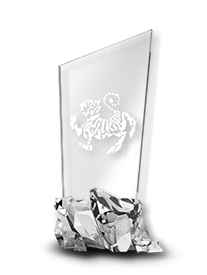 LÜTHI AMALIA	104 TRAININGS	JUGEND/ERWACHSENE:STRUB MAEVA	102 TRAININGSHELLER LUCA	067 TRAININGSURBANEK NADJA	065 TRAININGSSULMONI LUCA	062 TRAININGS	!!!!!!!!!!!!!!!!!!HERZLICHE GRATULATION!!!!!!!!!!!!!!!!!!!!!